Для прохождения ггражданами Российской Федерации независимой оценки компетенций цифровой экономики необходимо перейти по адресу https://готовкцифре.рф/nok, затем найти на странице кнопку «Начать тестирование».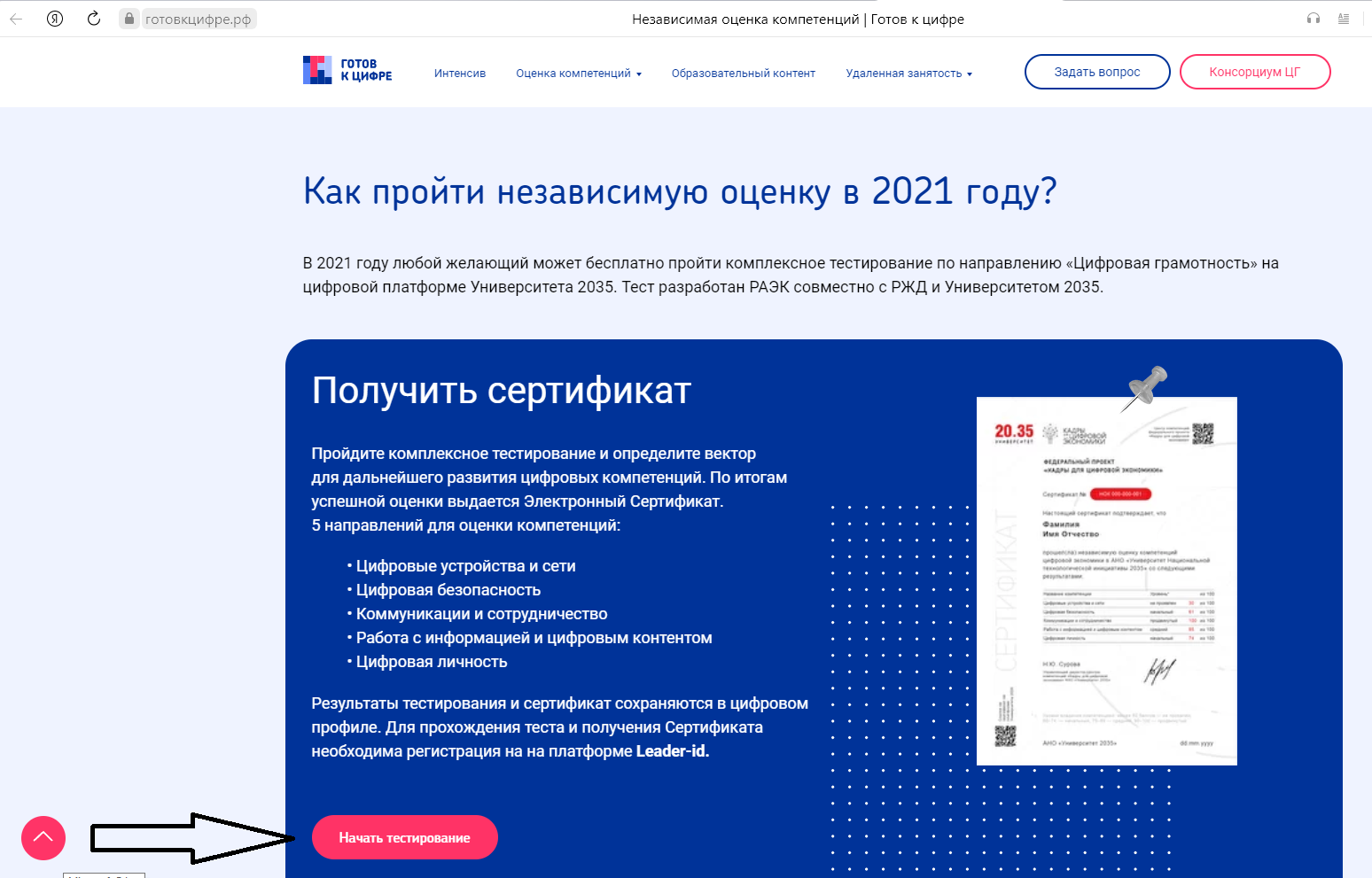 	После нажатия Вы будете переведены на страницу входа на платформу Leader-id. Для продолжения необходимо нажать на кнопку «Зарегистрироваться».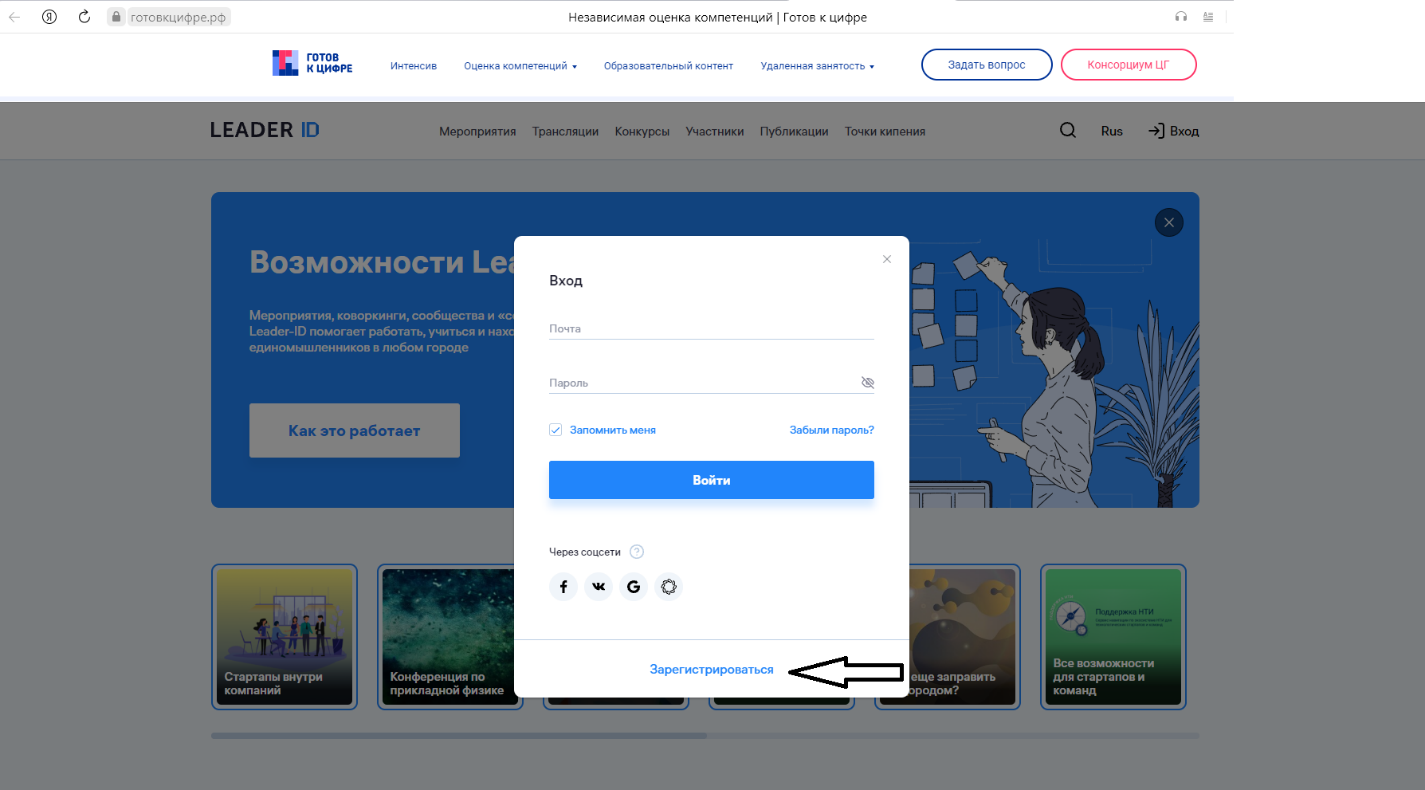 	И заполнить необходимые поля для регистрации или авторизоваться через социальную сеть: 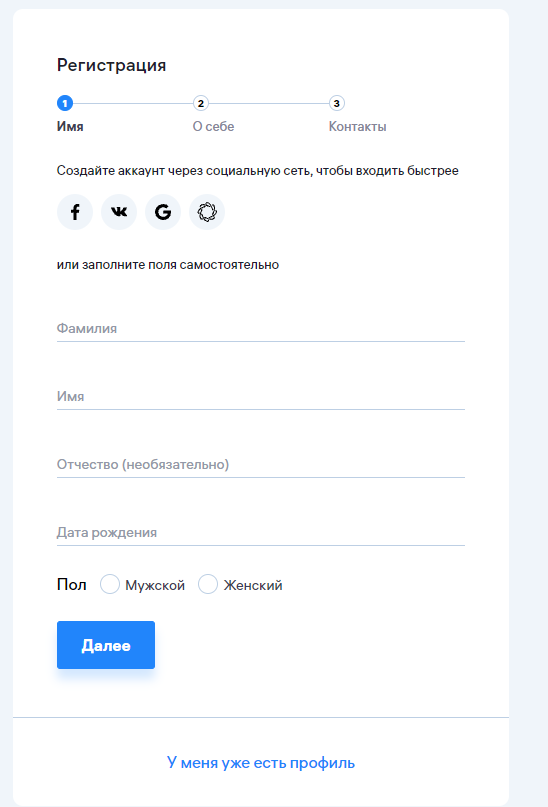 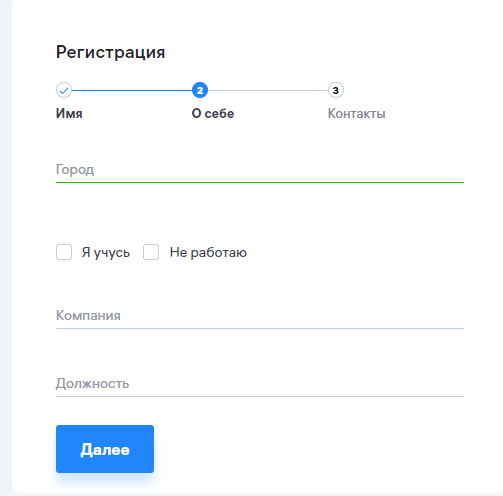 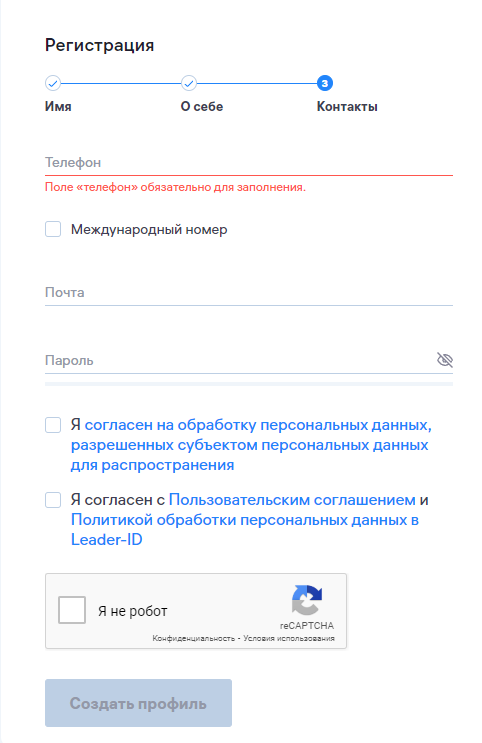 	Заполнив все поля и нажав на «Создать профиль», Вы перейдете на платформу онлайн-обучения «Университета 20.35» 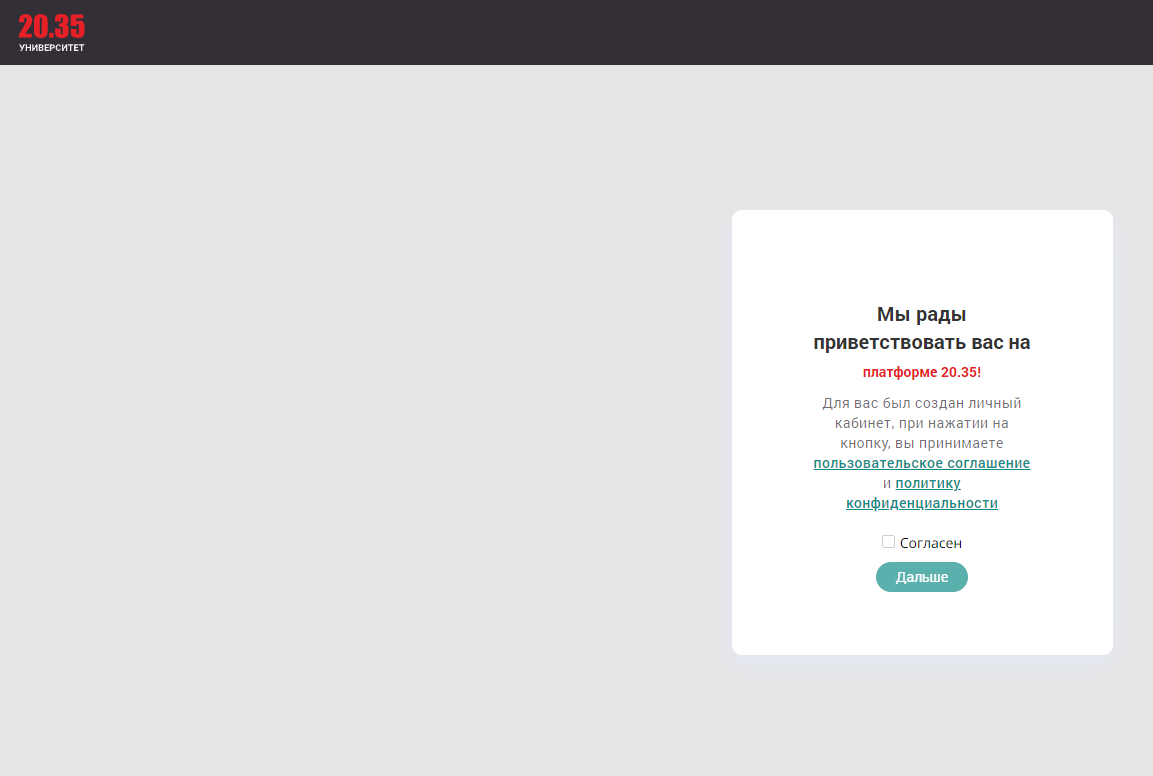 Ставим галочку «Согласен» и нажимаем «Дальше». Далее нас переводит на страницу прохождения Независимой оценки компетенций цифровой экономики.  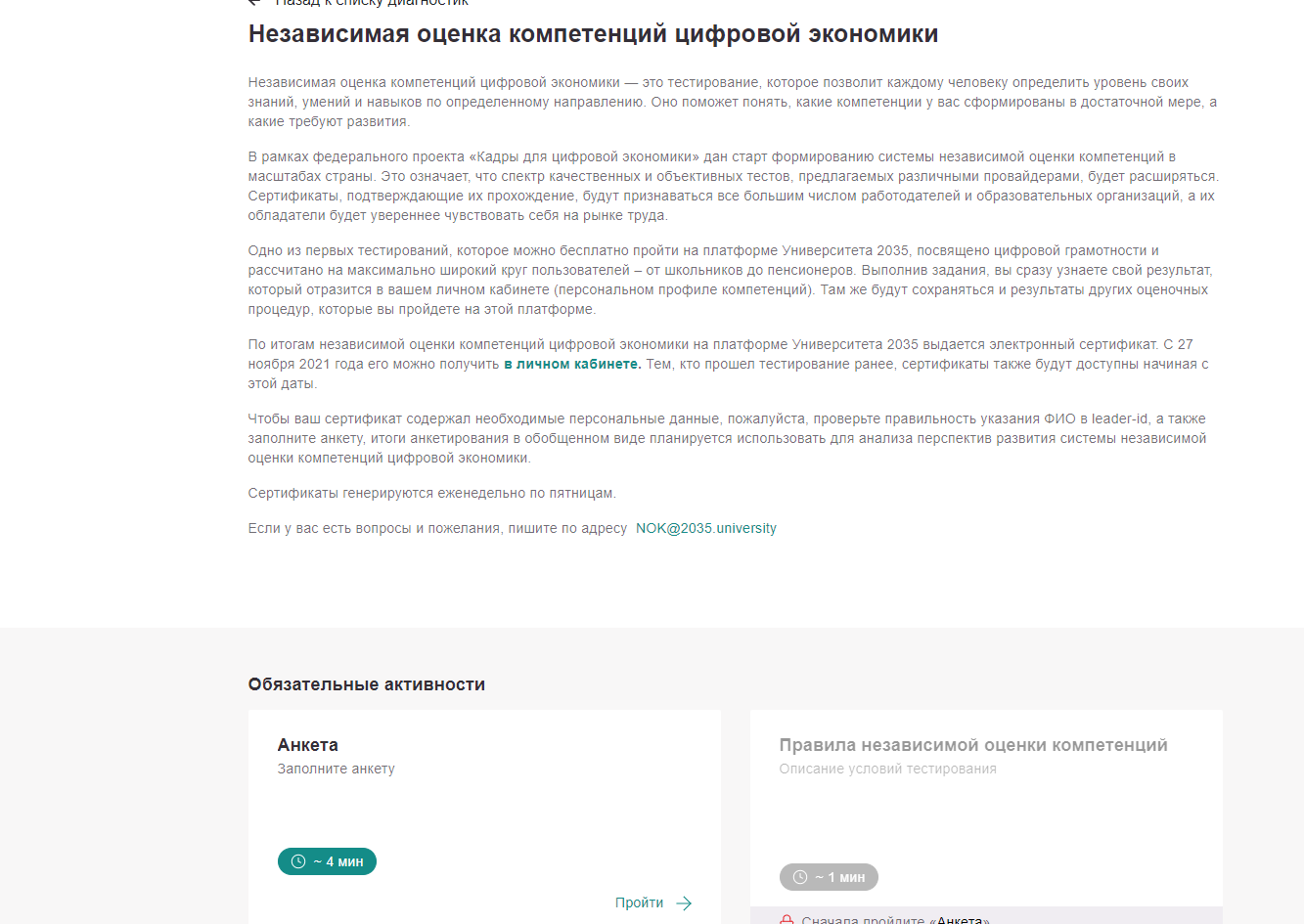 	После заполнения полей «Обязательные активности» откроется доступ к Тесту на прохождение Независимой оценки компетенций цифровой грамотности. 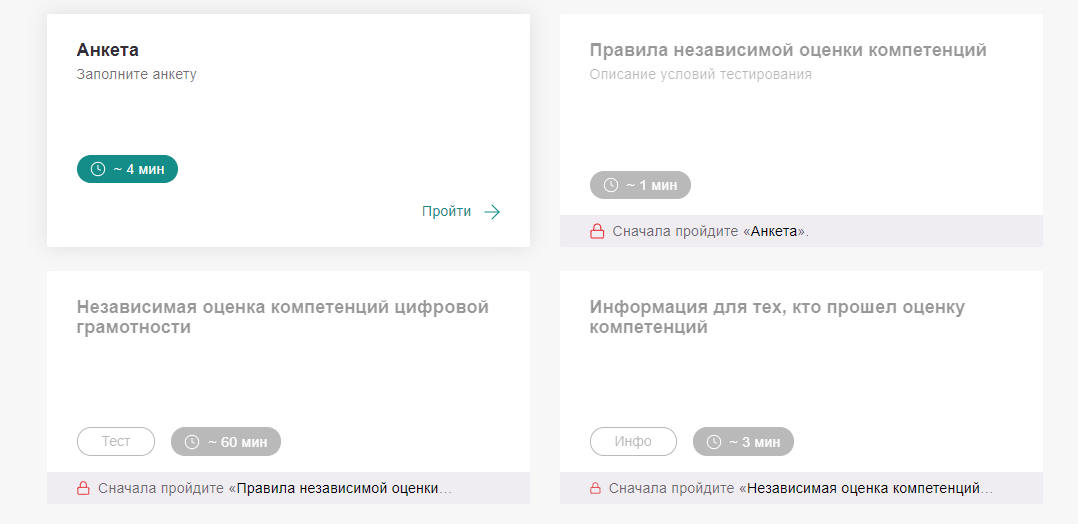 